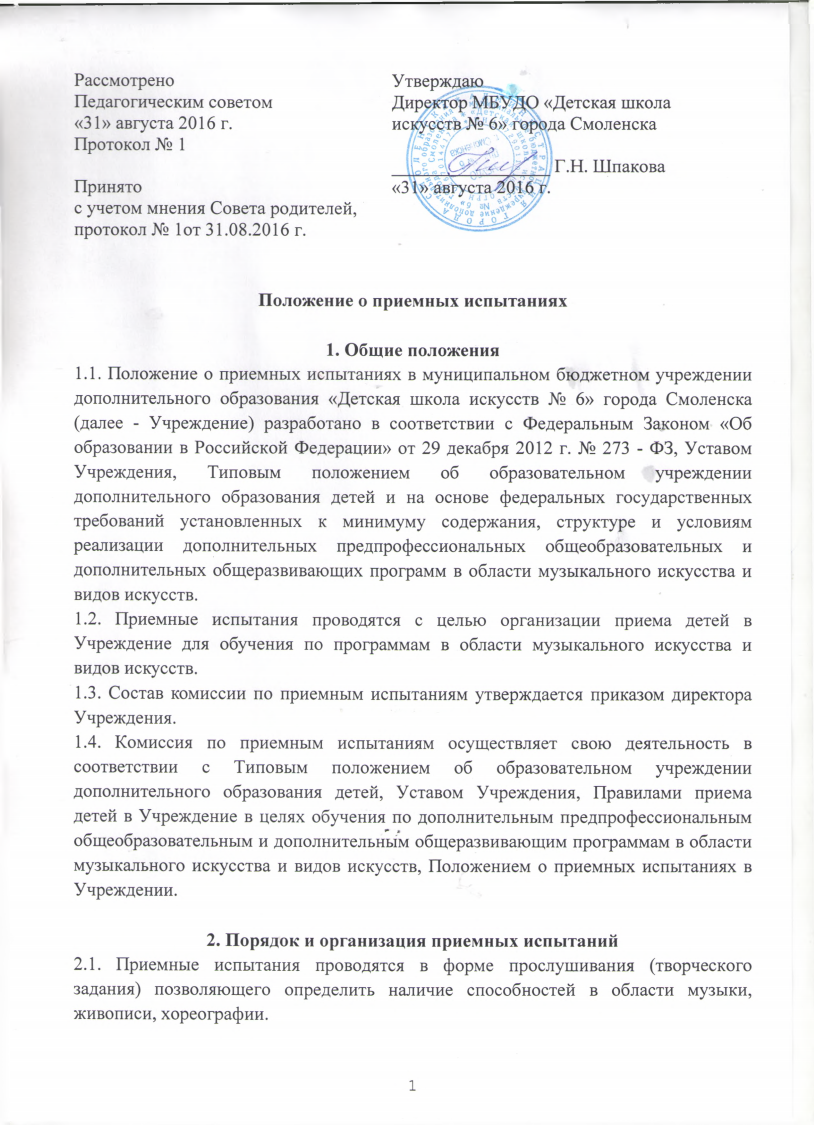 2.2. Поступающий может исполнить самостоятельно подготовленные вокальные или хореографические  произведения соло и (или) инструментальное музыкальное произведение, а также показать творческие работы. 2.3. Для поступающих проводится проверка основных музыкальных способностей: слух, память, ритм.2.4. Система оценок и требований, предъявляемых к уровню творческих способностей, применяемая при проведении отбора в Учреждении по дополнительным предпрофессиональным общеобразовательным и общеразвивающим программам в области музыкального искусства:3. Формы отбора детей 3.1. Формы отбора детей по дополнительным общеобразовательным программам в области музыкального искусства:3.2. Формы отбора детей по дополнительным общеразвивающим программам в области музыкального искусства (для учащихся подготовительного класса):Музыкальные данныеБаллыБаллыБаллыБаллыМузыкальные данные«5»«4»«3»«2»Музыкальный слух-чистое интонированиевыученной мелодии,-точное интонирование незнакомой мелодии после предварительного прослушивания,-точное определение количества сыгранных звуков,-точное определение звуковысотности двух или нескольких сыгранных звуков-недостаточночистоеинтонированиевыученноймелодии,-неточнаяинтонации мелодиипосле предварительногопрослушивания-неточное определение количества сыгранных звуков, -неточное определение звуковысотности двух или нескольких сыгранных звуков-нечистоеинтонированиезнакомой мелодии,-несоответствиеинтонации ребенкапрослушанноймелодии-несоответствие в определении количества сыгранных звуков,-несоответствие в определении звуковысотности двух или нескольких сыгранных звуков -отсутствиенавыковинтонирования знакомой мелодии,-отсутствиенавыковинтонирования прослушанной мелодии,-полное несоответствиев определении количества сыгранных звуков,-полное несоответствие в определении звуковысотности двух или нескольких сыгранных звуковПамять-повторение ритмических формул,-повторение несложной мелодической линии-неточноеповторениемелодического иритмическогопримера безошибок-неточноеповторениемелодического иритмическогопримера с большимколичествомошибок-невозможностьповторениямелодического иритмическогопримераРитм-повторение ритмических формул,задаваемых экзаменатором-неточное повторение ритмических формул,задаваемых экзаменатором-неправильноевоспроизведениеритмическогорисунка-отсутствие чувстваритмаТворческие задания-стабильноеисполнениепроизведения,яркоеэмоциональноеисполнение-стабильноеисполнениепроизведения,отсутствиеэмоциональности-нестабильноеисполнениепроизведения,отсутствиеэмоциональности-Физические данные-полное физическое	и анатомическоесоответствие для обучения игре назаявленном инструменте, или в классе хореографии-полное физическое	и анатомическоесоответствие для обучения игре назаявленном инструменте, или в классе хореографии-неполное физическое и анатомическоесоответствие для обучения игре назаявленном инструменте или в классе хореографии-неполное физическое и анатомическоесоответствие для обучения игре назаявленном инструменте или в классе хореографииНазвание программыФормаФортепианоПрослушивание подготовленного творческого задания, собеседование для выявления уровня развития музыкальных способностей (музыкально-слуховые представления, память, ритма)Народные инструментыПрослушивание подготовленного творческого задания, собеседование для выявления уровня развития музыкальных способностей (музыкально-слуховые представления, память, ритма)Хоровое пениеПрослушивание подготовленного творческого задания, собеседование для выявления уровня развития музыкальных способностей (музыкально-слуховые представления, память, ритма)Музыкальный фольклорПрослушивание подготовленного творческого задания, собеседование для выявления уровня развития музыкальных способностей (музыкально-слуховые представления, память, ритма)Хореографическое творчествоПросмотр подготовленного творческого задания, проверка физического развития и  подготовкиЖивописьПросмотр подготовленного творческого заданияНазвание программыФормаФортепианоПрослушивание подготовленного творческого задания, собеседование для выявления уровня развития музыкальных способностей (музыкально-слуховые представления, память, ритма)Народные инструментыПрослушивание подготовленного творческого задания, собеседование для выявления уровня развития музыкальных способностей (музыкально-слуховые представления, память, ритма)